„EU peníze školám“Projekt DIGIT – digitalizace výuky na ISŠTE Sokolovreg. č. CZ.1.07/1.5.00/34.0496Tento výukový materiál je plně v souladu s Autorským zákonem (jsou zde dodržována všechna autorská práva). Pokud není uvedeno jinak, autorem textů 
a obrázků je Ing. Bohuslava Čežíková.Základní formátovací jednotkou v textovém editoru je odstavec. Odstavec se vytvoří stiskem klávesy Enter. Chceme-li vidět, kde máme vložené konce odstavců, zapneme si formátovací značky. K formátování odstavců patří zejména:nastavení zarážek;směry zarovnání textu;řádkování;mezery mezi odstavci;různé úpravy odstavce pro dosažení požadovaných efektů;dělení slov.Zarážkylevá zarážka - nastavuje umístění začátku textu, který potom při psaní bude pokračovat doprava; zarážka na střed - nastavuje umístění středu textu; pravá zarážka - nastavuje pravý okraj textu, text se při psaní posouvá doleva;desetinná zarážka - zarovnává text na desetinnou čárku, která zůstává nezávisle na počtu číslic ve stejné poloze;zarážka svislé čáry - neslouží k umístění textu, ale na místo zarážky bude vložena svislá čára.Postup pro nastavení zarážek:Zobrazíme pravítko.Klepnutím vybereme na požadovaný typ tabulátoru.Klepnete na pravítku na požadované umístění tabulátoru.Pozn.: pro přesné umístění zarážek použijeme dialogové okno tabulátory.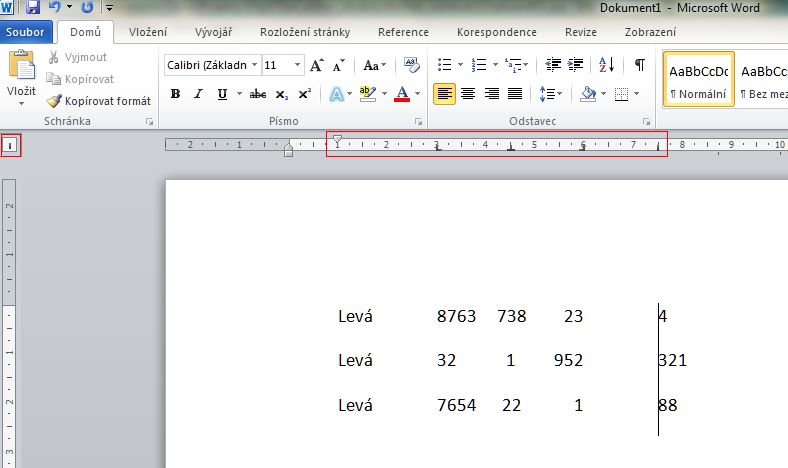 Obrázek 1: Různé nastavení zarážek tabulátoruZarovnání textu odstavceZarovnat směr textu můžeme tlačítky v panelu nástrojů Formát, nebo Odstavec  Odsazení a mezery  Zarovnání nebo klávesovými povely. Používá se zarovnání textu:K levému okraji.Na střed.K pravému okraji.Do bloku.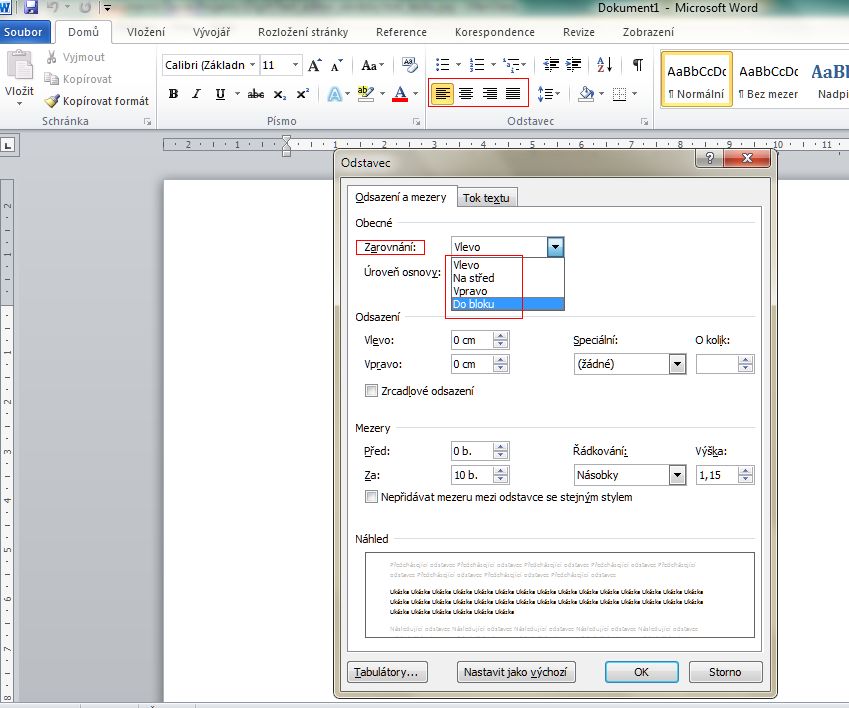 Obrázek 2: Zarovnání toku textuŘádkováníPro běžné dokumenty se nastaví řádkování 1, pro úřední písemnosti řádkování 1,5 nebo násobky 1,15. Řádkování se nastavuje na kartě Odstavec nebo na panelu nástrojů. 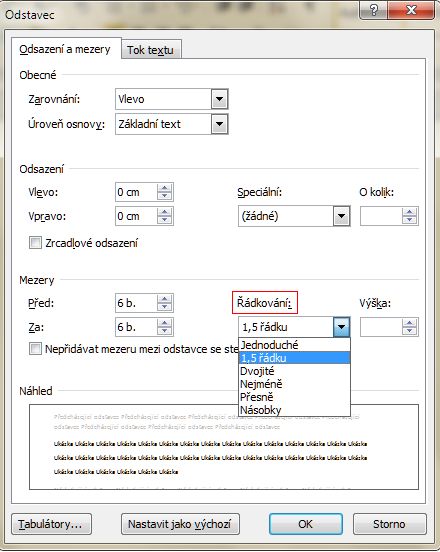 Obrázek 3: Nastavení řádkování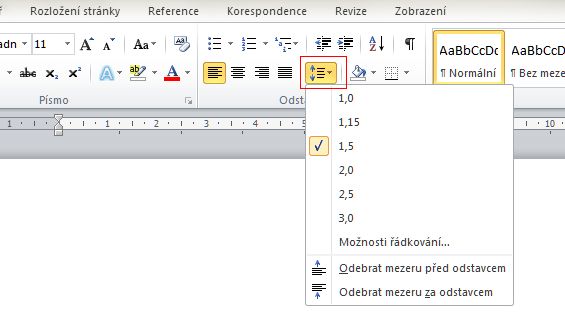 Obrázek 4: Nastavení řádkování na panelu nástrojůOdsazení prvního řádkuJe-li levá horní zarážka napravo od spodní, je text předsazen (obdoba pěti úhozů na psacím stroji). U strukturovaných textů (rozkladů, připomínek k jednotlivým bodům pro obzvláště výrazné rozčlenění) se používá předsazení.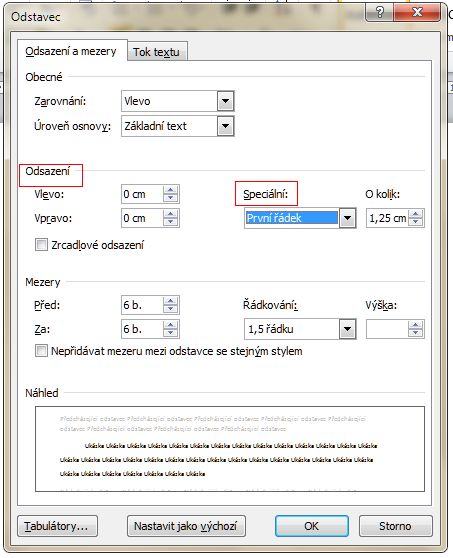 Obrázek 5: OdsazeníMezery u odstavce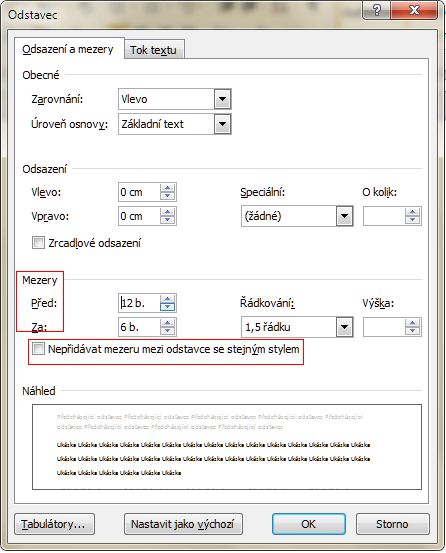 Pracovní listKteré jsou základní toky textu?Proč formátujeme odstavce v dokumentu pomocí mezer před a za odstavcem (proč nevkládáme prázdné "řádky")?Za pomoci nápovědy MS Word zjisti, co jsou osamocené řádky.Z webu školy stáhni část "charakteristika školy" a formátuj text:Odstraň nadbytečné (prázdné) odstavce.Text Charakteristika školy zformátuj stylem Nadpis 1.Všechny odstavce zformátuj: font Verdana, velikost 11, řádkování násobky 1,15, zarovnání textu do bloku, mezery před/za odstavcem 6 b.III/2 Inovace a zkvalitnění výuky prostřednictvím ICTVY_32_INOVACE_1_5_14Název vzdělávacího materiáluFormátování textuJméno autoraIng. Bohuslava ČEŽÍKOVÁTematická oblastPočítačové zpracování textu a tvorba sdíleného obsahuVzdělávací obor63-41-M/01 Ekonomika a podnikání68-43-M/01 Veřejnosprávní činnostPředmětInformační a komunikační technologieRočník1.-4.Rozvíjené klíčové kompetenceKompetence k učeníposoudí vlastní pokrok a určí překážky či problémy bránící učení;kriticky zhodnotí výsledky. Kompetence k řešení problémůosvědčené postupy aplikuje při řešení obdobných problémových situací;sleduje vlastní pokrok při zdolávání problémůPrůřezové témaOsvojení základních dovedností užívání výpočetní a komunikační techniky a práce s informacemi, dosažení velmi dobré úrovně informační gramotnosti.Časový harmonogram1 vyučovací hodinaPoužitá literatura a zdrojeMICROSOFT. Office.microsoft.com [online]. [cit. 2012-09-21]. Dostupné z: http://office.microsoft.com/cs-cz/Pomůcky a prostředkypc, internet, MS WordAnotaceZarážky, zarovnání textu, řádkování, mezery mezi odstavciZpůsob využití výukového materiálu ve výuceVýklad, pracovní listDatum (období) vytvoření vzdělávacího materiálu09/2012